Налоговый органДата и время проведения семинараТема семинараМесто проведения, телефоны для справокУФНС России по Пензенской области18.04.202414.00ЕНС. Основные вопросы, возникающие в работе с единым налоговым платежомОсобенности уплаты утилизационного сбораДекларирование доходов, полученных физическими лицами в 2023 году Порядок представления налоговой декларации по форме 3-НДФЛ через интернет-сервис «Личный кабинет налогоплательщика для физических лиц».Получение налоговых уведомлений и требований о задолженности через единый портал госуслугПолучение квалифицированных сертификатов ключей проверки электронной подписи в удостоверяющем центре ФНС России в соответствии с законодательством об электронной подписи (Федеральный закон от 06.04.2011 № 63-ФЗ)Получение государственных услуг ФНС России через МФЦПроведение семинара планируется в формате вебинараТелефоны для справок:+7(8412)59-45-71,доб. 1078, 1050 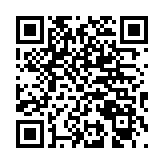 УФНС России по Пензенской области21.05.202414.00 ЕНС. Основные вопросы, возникающие в работе с единым налоговым платежомПорядок досудебного урегулирования налоговых споров. Применение административных процедурных норм, регламентирующих досудебное производство                                                                     Порядок уменьшения исчисленного налога по УСН и ПСН на сумму, уплаченных страховых взносов Специальный налоговый режим для самозанятых граждан («Налог на профессиональный доход»).Получение налоговых уведомлений и требований о задолженности через единый портал госуслугПолучение  государственных услуг ФНС России через МФЦ.Легализация «теневой» заработной платы.Проведение семинара планируется в формате вебинараТелефоны для справок:+7(8412)59-45-71,доб. 1078, 1050 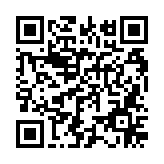 УФНС России по Пензенской области20.06.202414.00Семинар для вновь зарегистрированных организаций и индивидуальных предпринимателей.Права и обязанности налогоплательщиков.Порядок постановки  на налоговый учёт организаций и индивидуальных предпринимателей.ЕНС. Основные вопросы, возникающие в работе с единым налоговым платежомИсчисление и перечисление налога на доходы физических лиц налоговыми агентами. Порядок заполнения и представления расчетов по страховым взносам и форме 6-НДФЛ.Получение налоговых уведомлений и требований о задолженности через единый портал госуслугПолучение  государственных услуг ФНС России через МФЦ.Проведение семинара планируется в формате  вебинараТелефон для справок:+7(8412)59-45-71,доб. 1078, 1050 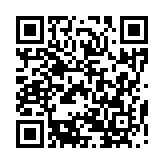 